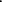 Titre : 
Nom :				 Prénom :        Date de naissance (jj/mois/année) : 
Lieu de naissance : Adresse : Code postal : 				Ville : 				Pays : Email : 					Tél : Hôpital / Institution / Société́ : Spécialité́ :.
Thèse obtenue en : 			à l’université́ de : Si interne (nombre de semestre actuel) : Fournir une Copie du diplôme de docteur ou d’attestation de stage pour les internes Date d’inscription :
Fiche d’inscription à adresser de préférence par mail à : cyril.dandrea@chu-reunion.fr ou par courrier : Dr Cyril D’Andrea ; Service de médecine Hyperbare et Subaquatique
Hôpital universitaire de la Réunion, St Pierre, Bd du Président Mitterrand, BP 350, 97410 St Pierre FRAIS D’INSCRIPTION : 890 € (médecin) et 650€ (interne) Chèque à l’ordre de l’ARESUB (remettre ou envoyer au Secrétariat du service de médecine hyperbarie, CHU Sud Réunion 97410 St Pierre à l’intention du Dr D’Andrea). Virement bancaire à l’ordre de l’ARESUB, BFC OI, agence de St Pierre . Code Banque Code Guichet Numéro de compte Clé RIB18719000810000878170033BIC :  BFCORERXXXX